Одлука о изради измена и допуна Просторног плана подручја посебне намене Националног парка КопаоникОдлука је објављена у "Службеном гласнику РС", бр. 32/2015 и 81/2015.1. Приступа се изради измена и допуна Просторног плана подручја посебне намене Националног парка Копаоник ("Службени гласник РС", број 95/09 - у даљем тексту: Просторни план).2. Оквирна граница измена и допуна Просторног плана обухвата делове територија општина Брус, Рашка и Лепосавић, и то:1) на територији општине Брус целе катастарске општине: Крива Река, Паљевштица, Ливађе, Гочманци, Кнежево, Равниште, Бозољин и Брзеће;2) на територији општине Рашка целе катастарске општине: Јошаничка Бања, Црна Глава, Кремиће, Бадањ, Семетеш, Тиоџе, Лисина, Шипачина, Копаоник и Раковац;3) на територији општине Лепосавић целе катастарске општине: Гувниште и Бело Брдо.Коначна граница обухвата измена и допуна Просторног плана биће дефинисана Нацртом измена и допуна Просторног плана.Оквирна граница обухвата измена и допуна Просторног плана дата је у Прилогу 1 - Графички приказ оквирне границе обухвата измена и допуна Просторног плана, који је одштампан уз ову одлуку и чини њен саставни део.3. Услови и смернице планских документа вишег реда и развојних стратегија за израду измена и допуна Просторног плана су:1) Закон о Просторном плану Републике Србије од 2010. до 2020. године ("Службени гласник РС", број 88/10 - у даљем тексту: Просторни план Републике Србије), којим је подручје Копаоника третирано као високопланинско подручје националног значаја, чији развој и заштита представљају стратешки приоритет (одрживи развој туристичког центра, туристичке, саобраћајне и техничке инфраструктуре, уз интегрисање понуде са потпланинским селима, унапређење пољопривреде и других комплементарних активности, унапређење заштите и одржавање статуса Националног парка према европским стандардима) и приоритетно подручје за унапређење и даљи развој туризма;2) Уредба о утврђивању Регионалног просторног плана за подручје Шумадијског, Поморавског, Рашког и Расинског управног округа ("Службени гласник РС", број 39/14), којом се међу планске приоритете убраја повећање смештајног капацитета на планском подручју и мотивисање приватног сектора за улагање у исти, као и комунално опремање туристичких центара, нарочито планинских;3) Стратегија развоја туризма Републике Србије ("Службени гласник РС", број 91/06), којом је подручје Копаоника дефинисано као планина из групе врло тражених регионалних центара зимског туризма и представља ресурс и основу за развој туризма, довршење и проширење/побољшање ове туристичке дестинације спада у кључне инвестиционе пројекте, кроз осавремењивање скијашке инфраструктуре, изградњу туристичких места и места за одмор, као и комплетирање, саобраћајно повезивање и интегрисање понуде са окружењем.Израда измена и допуна Просторног плана се заснива на планској, студијској, техничкој и другој документацији, резултатима досадашњих истраживања и важећим документима у Републици Србији.Списак подлога за подручје измена и допуна Просторног плана дат је у Прилогу 2 - Списак подлога за подручје измена и допуна Просторног плана достављен од стране Републичког геодетског завода, који је одштампан уз ову одлуку и чини њен саставни део.4. Планирање, коришћење, уређење и заштита простора заснива се на принципима:1) заштите и одрживог коришћења подручја Националног парка Копаоник;2) одрживог просторног, социјалног и економског развоја;3) рационалног коришћења постојећих ресурса и инфраструктуре;4) хоризонталне и вертикалне сарадње свих актера;5) економско-тржишне оправданости и рентабилности;6) промоције еколошког квалитета и просторно-еколошке усклађености;7) енергетске ефикасности;8) корпоративне, социјалне и еколошке одговорности и др.5. Визија израде измена и допуна Просторног плана представља стварање планског основа за развој туристичког центра прилагођеног савременим захтевима туристичке тражње.Основни циљ је усклађивање Просторног плана у погледу неопходних измена скијашке и друге инфраструктуре, намене простора у погледу зона и режима заштите, као и усклађивање са новонасталим потребама развоја туристичког центра. Оперативни циљеви представљају интегрисање туристичке понуде са понудом из окружења, осавремењивање и развој туристичких производа према захтевима различите туристичке тражње, спровођење националне концепције развоја туризма дефинисане Просторним планом Републике Србије и Стратегијом развоја туризма Републике Србије ради боље организације туристичке привреде на читавој територији Републике Србије, повећање саобраћајне доступности свим деловима планског подручја и модалитета кретања (ваздушни, друмски, железнички саобраћај), заштита и промоција расположивих природних и антропогених туристичких ресурса на регионалном, националном и међународном нивоу, комплетирање јавно-комуналне и туристичке инфраструктуре у функцији развоја туризма и повећање стандарда услуга расположивих и планираних туристичких капацитета.6. Концептуални оквир планирања, коришћења, уређења и заштите планског подручја заснива се на предмету измена и допуна Просторног плана, односно на усклађивању планских решења Просторног плана са документима просторног и урбанистичког планирања који су донети у међувремену, изградњи додатних смештајних капацитета, хелиодрома, гондоле и друге скијашке инфраструктуре у туристичком центру Копаоник и за потребе даљег развоја овог центра.Концептуални оквир ових измена и допуна базиран је на обезбеђењу планског основа за директно спровођење дела Просторног плана, као и обезбеђење планског основа за даљу разраду локација на којима је могуће проширење смештајних капацитета, изградња гондоле којом би се насеље Брзеће повезало са туристичким центром и развој друге скијашке инфраструктуре, као и усклађивање, односно промена намене земљишта на локацијама на којима су већ изграђени објекти и инфраструктура. Од посебног значаја је измена и допуна важећег просторног плана у смислу приказа тачног обухвата комплекса специјалне намене "Копаоник", неопходног за функционисање Војске Србије.Измене и допуне Просторног плана ће допринети проширењу туристичке понуде Копаоника и значајном побољшању доступности овог туристичког центра националног и регионалног значаја.7. Рок за израду Нацрта измена и допуна Просторног плана је три месеца од дана ступања на снагу ове одлуке.8. Носилац израде измена и допуна Просторног плана је Министарство грађевинарства, саобраћаја и инфраструктуре, у складу са чланом 47. став 1. Закона о планирању и изградњи.Носилац израде измена и допуна Просторног плана дужан је да обезбеди прибављање мишљења, услова и сагласности надлежних органа и организација прописаних законом, као и да обезбеди сарадњу и усаглашавање ставова са свим релевантним субјектима планирања.9. Органи, организације и јавна предузећа, који су овлашћени да утврђују услове за заштиту и уређење простора и изградњу објеката у фази израде или измене планских докумената, дужни су да по захтеву надлежног министарства, у року од 30 дана, доставе све тражене податке, без накнаде.Овлашћени органи из става 1. ове тачке уступиће, на захтев надлежног министарства, постојеће копије топографског и катастарског плана, односно дигиталне записе, односно катастар подземних инсталација, односно ортофото снимке, носиоцу израде измена и допуна Просторног плана, у року од 30 дана, без накнаде.10. ﻿ 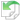 Средства за израду измена и допуна Просторног плана обезбеђује ХЕПАКО д.о.о. Београд - Врачар. Оквирна процена финансијских средстава износи 6.000.000 динара.
+ Види:
тач. 1. Одлуке - 81/2015-24. 11. Нацрт измена и допуна Просторног плана биће изложен на јавни увид у трајању од 30 дана у седиштима јединица локалне самоуправе које су у обухвату измена и допуна Просторног плана.12. ﻿ Одлука о изради Стратешке процене утицаја измена и допуна Просторног плана подручја посебне намене Националног парка Копаоник на животну средину ("Службени гласник РС", бр. 39/13, 32/15 и 76/15), је саставни део ове одлуке.
+ Види:
тач. 2. Одлуке - 81/2015-24. 12а Број примерака измена и допуна Просторног плана који је потребно израдити у аналогном и дигиталном облику је најмање пет, а коначан број ће бити одређен посебним актом Владе којим се утврђују изменe и допунe Просторног планa, у складу са законом.
+ Види:
тач. 3. Одлуке - 81/2015-24. 13. Ова одлука ступа на снагу осмог дана од дана објављивања у "Службеном гласнику Републике Србије".НАПОМЕНА РЕДАКЦИЈЕ: Прилоге у PDF формату можете преузети путем интернета кликом на следећи линк:ПрилозиОСНОВНИ ТЕКСТНа основу члана 46. ст. 1. и 6. Закона о планирању и изградњи ("Службени гласник РС", бр. 72/09, 81/09 - исправка, 64/10 - УС, 24/11, 121/12, 42/13 - УС, 50/13 - УС, 98/13 - УС, 132/14 и 145/14) и члана 43. став 1. Закона о Влади ("Службени гласник РС", бр. 55/05, 71/05 - исправка, 101/07, 65/08, 16/11, 68/12 - УС, 72/12, 7/14 - УС и 44/14),Влада доносиОдлуку о изради измена и допуна Просторног плана подручја посебне намене Националног парка КопаоникОдлука је објављена у "Службеном гласнику РС", бр. 32/2015 од 3.4.2015. године, а ступила је на снагу 11.4.2015.1. Приступа се изради измена и допуна Просторног плана подручја посебне намене Националног парка Копаоник ("Службени гласник РС", број 95/09 - у даљем тексту: Просторни план).2. Оквирна граница измена и допуна Просторног плана обухвата делове територија општина Брус, Рашка и Лепосавић, и то:1) на територији општине Брус целе катастарске општине: Крива Река, Паљевштица, Ливађе, Гочманци, Кнежево, Равниште, Бозољин и Брзеће;2) на територији општине Рашка целе катастарске општине: Јошаничка Бања, Црна Глава, Кремиће, Бадањ, Семетеш, Тиоџе, Лисина, Шипачина, Копаоник и Раковац;3) на територији општине Лепосавић целе катастарске општине: Гувниште и Бело Брдо.Коначна граница обухвата измена и допуна Просторног плана биће дефинисана Нацртом измена и допуна Просторног плана.Оквирна граница обухвата измена и допуна Просторног плана дата је у Прилогу 1 - Графички приказ оквирне границе обухвата измена и допуна Просторног плана, који је одштампан уз ову одлуку и чини њен саставни део.3. Услови и смернице планских документа вишег реда и развојних стратегија за израду измена и допуна Просторног плана су:1) Закон о Просторном плану Републике Србије од 2010. до 2020. године ("Службени гласник РС", број 88/10 - у даљем тексту: Просторни план Републике Србије), којим је подручје Копаоника третирано као високопланинско подручје националног значаја, чији развој и заштита представљају стратешки приоритет (одрживи развој туристичког центра, туристичке, саобраћајне и техничке инфраструктуре, уз интегрисање понуде са потпланинским селима, унапређење пољопривреде и других комплементарних активности, унапређење заштите и одржавање статуса Националног парка према европским стандардима) и приоритетно подручје за унапређење и даљи развој туризма;2) Уредба о утврђивању Регионалног просторног плана за подручје Шумадијског, Поморавског, Рашког и Расинског управног округа ("Службени гласник РС", број 39/14), којом се међу планске приоритете убраја повећање смештајног капацитета на планском подручју и мотивисање приватног сектора за улагање у исти, као и комунално опремање туристичких центара, нарочито планинских;3) Стратегија развоја туризма Републике Србије ("Службени гласник РС", број 91/06), којом је подручје Копаоника дефинисано као планина из групе врло тражених регионалних центара зимског туризма и представља ресурс и основу за развој туризма, довршење и проширење/побољшање ове туристичке дестинације спада у кључне инвестиционе пројекте, кроз осавремењивање скијашке инфраструктуре, изградњу туристичких места и места за одмор, као и комплетирање, саобраћајно повезивање и интегрисање понуде са окружењем.Израда измена и допуна Просторног плана се заснива на планској, студијској, техничкој и другој документацији, резултатима досадашњих истраживања и важећим документима у Републици Србији.Списак подлога за подручје измена и допуна Просторног плана дат је у Прилогу 2 - Списак подлога за подручје измена и допуна Просторног плана достављен од стране Републичког геодетског завода, који је одштампан уз ову одлуку и чини њен саставни део.4. Планирање, коришћење, уређење и заштита простора заснива се на принципима:1) заштите и одрживог коришћења подручја Националног парка Копаоник;2) одрживог просторног, социјалног и економског развоја;3) рационалног коришћења постојећих ресурса и инфраструктуре;4) хоризонталне и вертикалне сарадње свих актера;5) економско-тржишне оправданости и рентабилности;6) промоције еколошког квалитета и просторно-еколошке усклађености;7) енергетске ефикасности;8) корпоративне, социјалне и еколошке одговорности и др.5. Визија израде измена и допуна Просторног плана представља стварање планског основа за развој туристичког центра прилагођеног савременим захтевима туристичке тражње.Основни циљ је усклађивање Просторног плана у погледу неопходних измена скијашке и друге инфраструктуре, намене простора у погледу зона и режима заштите, као и усклађивање са новонасталим потребама развоја туристичког центра. Оперативни циљеви представљају интегрисање туристичке понуде са понудом из окружења, осавремењивање и развој туристичких производа према захтевима различите туристичке тражње, спровођење националне концепције развоја туризма дефинисане Просторним планом Републике Србије и Стратегијом развоја туризма Републике Србије ради боље организације туристичке привреде на читавој територији Републике Србије, повећање саобраћајне доступности свим деловима планског подручја и модалитета кретања (ваздушни, друмски, железнички саобраћај), заштита и промоција расположивих природних и антропогених туристичких ресурса на регионалном, националном и међународном нивоу, комплетирање јавно-комуналне и туристичке инфраструктуре у функцији развоја туризма и повећање стандарда услуга расположивих и планираних туристичких капацитета.6. Концептуални оквир планирања, коришћења, уређења и заштите планског подручја заснива се на предмету измена и допуна Просторног плана, односно на усклађивању планских решења Просторног плана са документима просторног и урбанистичког планирања који су донети у међувремену, изградњи додатних смештајних капацитета, хелиодрома, гондоле и друге скијашке инфраструктуре у туристичком центру Копаоник и за потребе даљег развоја овог центра.Концептуални оквир ових измена и допуна базиран је на обезбеђењу планског основа за директно спровођење дела Просторног плана, као и обезбеђење планског основа за даљу разраду локација на којима је могуће проширење смештајних капацитета, изградња гондоле којом би се насеље Брзеће повезало са туристичким центром и развој друге скијашке инфраструктуре, као и усклађивање, односно промена намене земљишта на локацијама на којима су већ изграђени објекти и инфраструктура. Од посебног значаја је измена и допуна важећег просторног плана у смислу приказа тачног обухвата комплекса специјалне намене "Копаоник", неопходног за функционисање Војске Србије.Измене и допуне Просторног плана ће допринети проширењу туристичке понуде Копаоника и значајном побољшању доступности овог туристичког центра националног и регионалног значаја.7. Рок за израду Нацрта измена и допуна Просторног плана је три месеца од дана ступања на снагу ове одлуке.8. Носилац израде измена и допуна Просторног плана је Министарство грађевинарства, саобраћаја и инфраструктуре, у складу са чланом 47. став 1. Закона о планирању и изградњи.Носилац израде измена и допуна Просторног плана дужан је да обезбеди прибављање мишљења, услова и сагласности надлежних органа и организација прописаних законом, као и да обезбеди сарадњу и усаглашавање ставова са свим релевантним субјектима планирања.9. Органи, организације и јавна предузећа, који су овлашћени да утврђују услове за заштиту и уређење простора и изградњу објеката у фази израде или измене планских докумената, дужни су да по захтеву надлежног министарства, у року од 30 дана, доставе све тражене податке, без накнаде.Овлашћени органи из става 1. ове тачке уступиће, на захтев надлежног министарства, постојеће копије топографског и катастарског плана, односно дигиталне записе, односно катастар подземних инсталација, односно ортофото снимке, носиоцу израде измена и допуна Просторног плана, у року од 30 дана, без накнаде.10. Средства за израду измена и допуна Просторног плана обезбеђује Министарство грађевинарства, саобраћаја и инфраструктуре из буџета Републике Србије. Оквирна средства за израду измена и допуна Просторног плана износе 6.000.000 динара.11. Нацрт измена и допуна Просторног плана биће изложен на јавни увид у трајању од 30 дана у седиштима јединица локалне самоуправе које су у обухвату измена и допуна Просторног плана.12. Одлука о изменама и допунама Одлуке о изради Стратешке процене утицаја измена и допуна Просторног плана подручја посебне намене Националног парка Копаоник на животну средину ("Службени гласник РС", број 32/15), је саставни део ове одлуке.13. Ова одлука ступа на снагу осмог дана од дана објављивања у "Службеном гласнику Републике Србије".05 број 350-3811/2015-1У Београду, 2. априла 2015. годинеВладаПредседник,Александар Вучић, с.р.НАПОМЕНА РЕДАКЦИЈЕ: Прилоге у PDF формату можете преузети путем интернета кликом на следећи линк:ПрилозиИЗМЕНЕНа основу члана 46. ст. 1. и 6. Закона о планирању и изградњи ("Службени гласник РС", бр. 72/09, 81/09 - исправка, 64/10 - УС, 24/11, 121/12, 42/13 - УС, 50/13 - УС, 98/13 - УС, 132/14 и 145/14) и члана 43. став 1. Закона о Влади ("Службени гласник РС", бр. 55/05, 71/05 - исправка, 101/07, 65/08, 16/11, 68/12 - УС, 72/12, 7/14 - УС и 44/14),Влада доносиОдлуку о изменама и допуни Одлуке о изради измена и допуна Просторног плана подручја посебне намене Националног парка КопаоникОдлука је објављена у "Службеном гласнику РС", бр. 81/2015 од 24.9.2015. године, а ступила је на снагу 2.10.2015.1. У Одлуци о изради измена и допуна Просторног плана подручја посебне намене Националног парка Копаоник ("Службени гласник РС", број 32/15), тачка 10. мења се и гласи:"10. Средства за израду измена и допуна Просторног плана обезбеђује ХЕПАКО д.о.о. Београд - Врачар. Оквирна процена финансијских средстава износи 6.000.000 динара."2. Тачка 12. мења се и гласи:"12. Одлука о изради Стратешке процене утицаја измена и допуна Просторног плана подручја посебне намене Националног парка Копаоник на животну средину ("Службени гласник РС", бр. 39/13, 32/15 и 76/15), је саставни део ове одлуке."3. После тачке 12. додаје се тачка 12а која гласи:"12а Број примерака измена и допуна Просторног плана који је потребно израдити у аналогном и дигиталном облику је најмање пет, а коначан број ће бити одређен посебним актом Владе којим се утврђују изменe и допунe Просторног планa, у складу са законом."4. Ова одлука ступа на снагу осмог дана од дана објављивања у "Службеном гласнику Републике Србије".05 број 350-10239/2015У Београду, 24. септембра 2015. годинеВладаПредседник,Александар Вучић, с.р.